CALCOLO RIGIDEZZA DELLA PIASTRA SECONDA PARTEBuona parte del lavoro è stato fatto nella lezione precedente, soprattutto per quanto riguarda la creazone della meshche noi andremo a scaricare dal wiki cercando “pannello_standard.mud” (oppure usando il link qui sotto).https://cdm.ing.unimo.it/files/progetto_del_telaio/2017/pannello_standard.mudIl lavoro di questa lezione inizia impostando le boudary condiction, la prima riguarda la simmetria del modello sul piano xz, quindi, dal MAIN MENUBOUNDARY CONDICTIONNEW  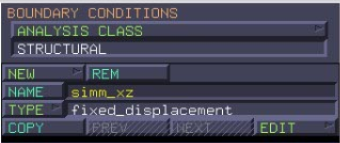 Una volta impostati Name e Type come in figura, imponiamo le Properties della nostra Boundary condiction: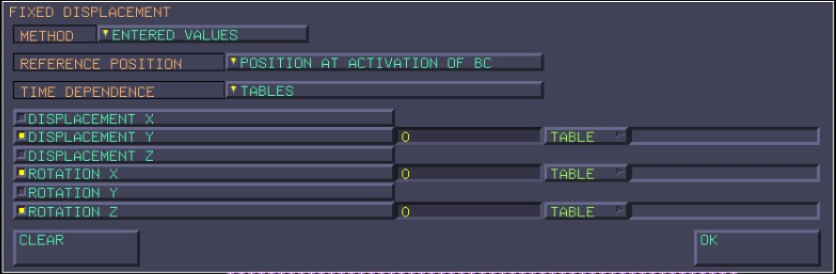 A questo punto dobbiamo applicare la suddetta condizione al contorno ai nodi interessati ed utilizzando il selettore rettangolare li selezioniamo come in figura: 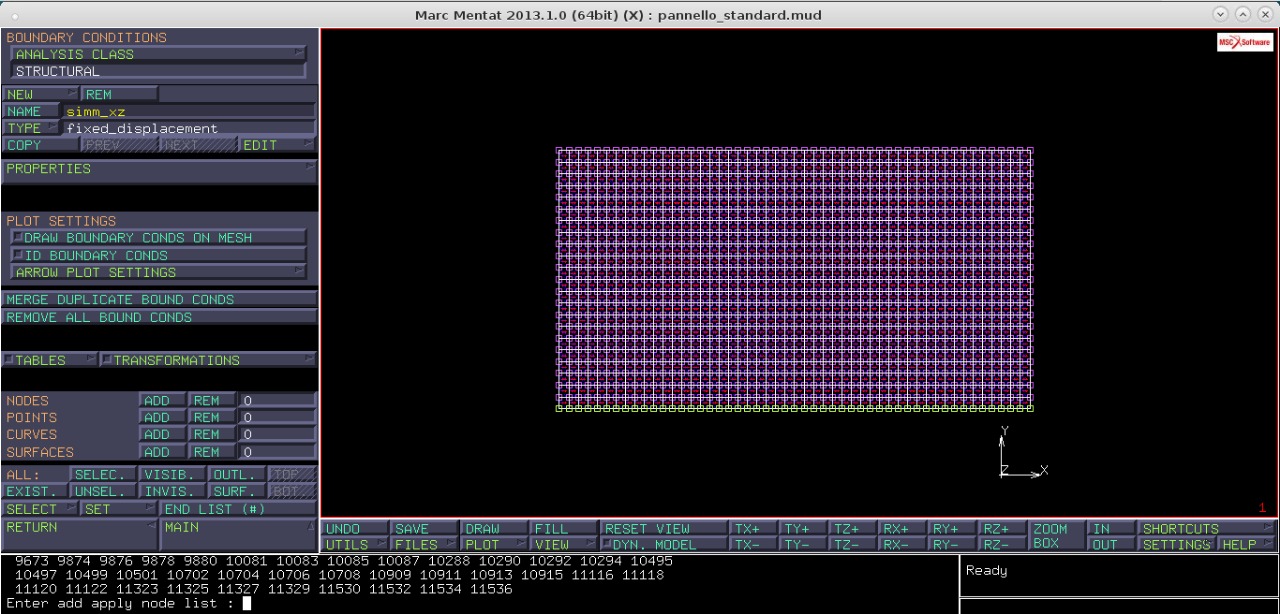 Impongo ora la seconda condizione di simmetria, quella del piano yz, qundi come nel caso precedente dal MAIN MENUBOUNDARY CONDICTIONNEW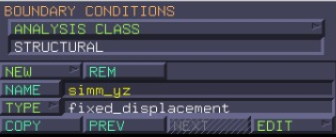 Anche in questo caso una volta scelti Analysis class , Name e Type come in figura scelgo le  Properties: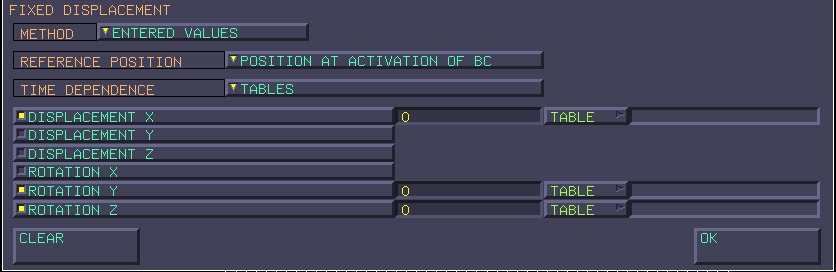 Bisogna ora applicare la condizione al contorno creata sopra ai nodi interessati e con lo stesso procedimento fatto sopra scegliamo i nodi evidenziati in figura: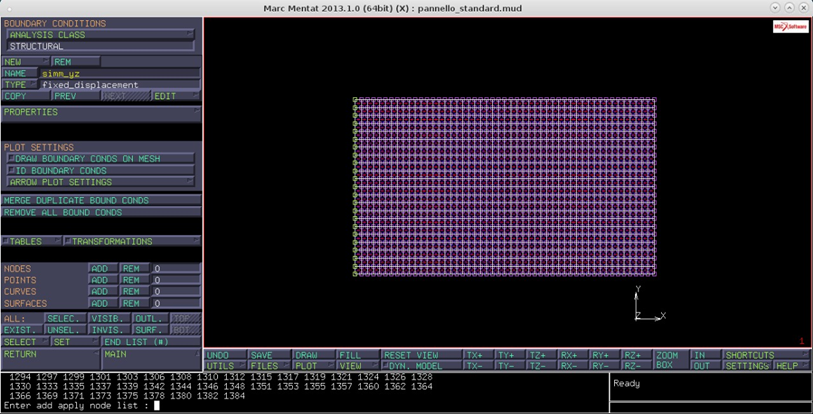 Dopo aver imposto le condizioni di simmetria andiamo ad inserire un vincolo, il quale, imporrà lo spostamento lungo Z nullo.Siccome il vincolo è posizionato a 225 mm dal centro (450/2) utilizziamo il comando UTILS DISTANCES e vedo che la distanza tra l’origine (0 0 0)  e il  sesto nodo contando da destra è proprio 225 mm.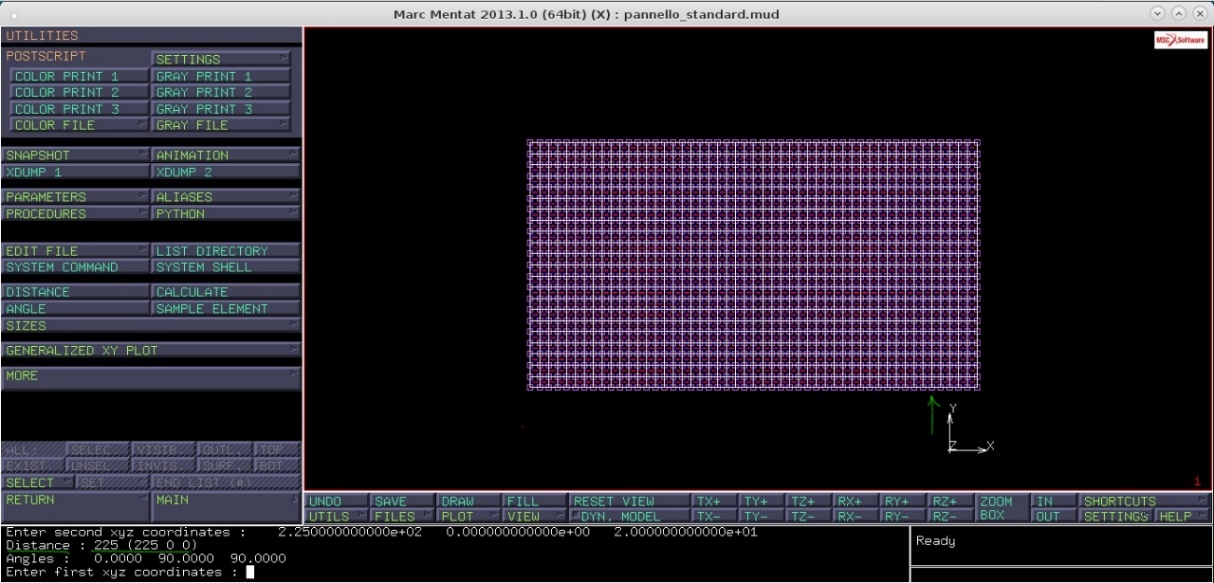 impongo ora la  Boundary condiction relativa al vincolo, quindi, dal  MAIN MENUBOUNDARY CONDICTIONNEW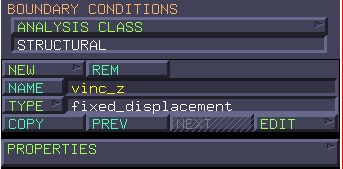 Anche in questo caso una volta scelti Analysis class , Name e Type come in figura scelgo le  Properties:
 le applichiamo alla fila di nodi posta a distanza 225 mm che prima avevamo identificato si può vedere bene nell’immagine seguente: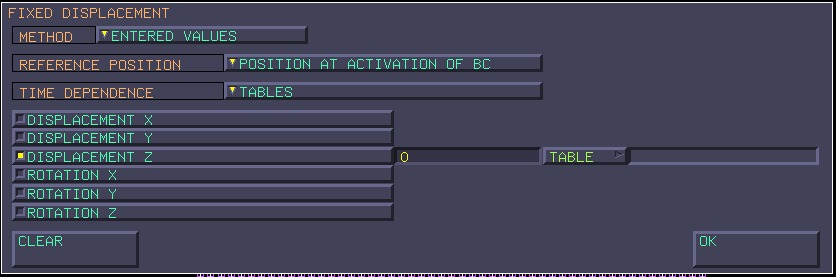 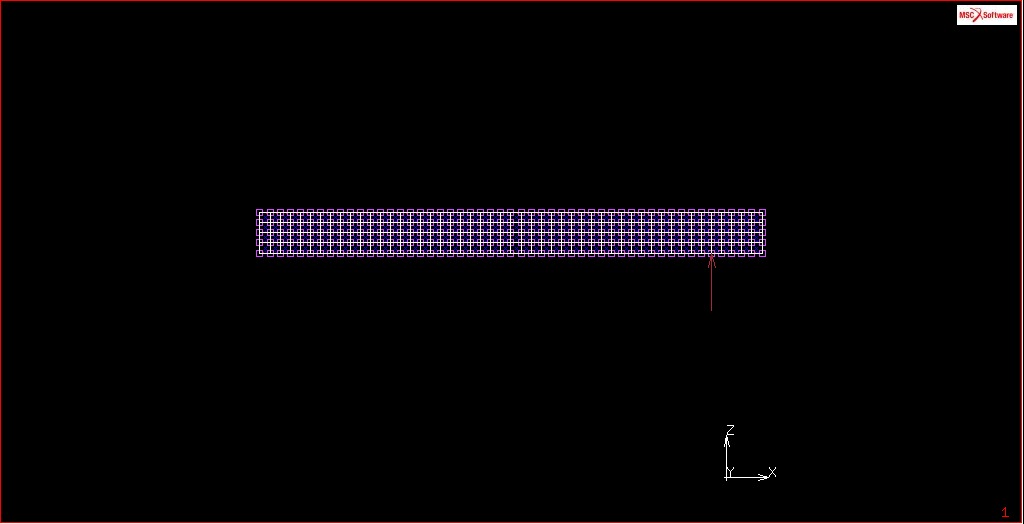 Dato che il nostro obbiettivo è calcolare la rigidezza della piastra, sfrutto la relazionequindi, imponendo  uno spostamento unitario (in modulo) la F sarà uguale proprio alla rigidezza cercata .Quindi imponiamo una quarta Boundary Condiction, dalMAIN MENUBOUNDARY CONDICTIONNEW 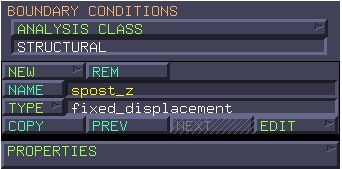 scelti Analysis class, Name e Type come in figura, imposto le Properties: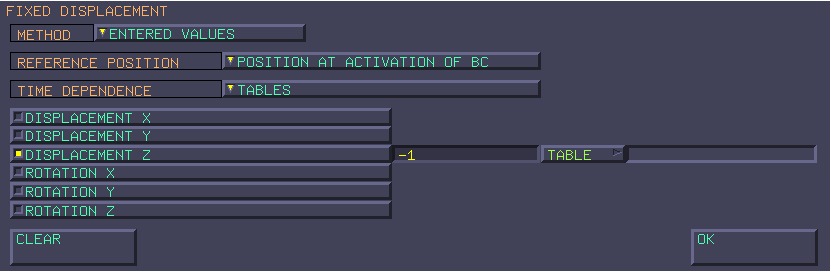 Concluse così le Boundary Condiction, torniamo sul main menu LOADCASENEWSTATICPROPERTIESLOAD e ci assicuriamo che le 4 B.C. ( bundary condiction) siano tutte attive.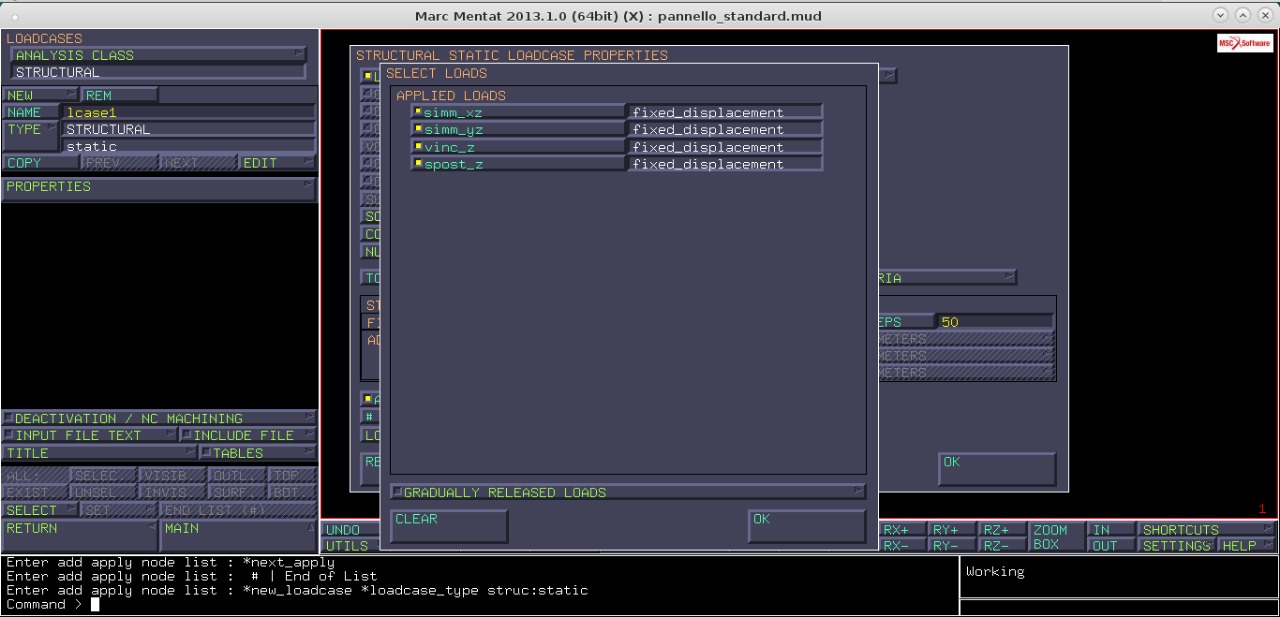 Nel nostro caso la relazioneè lineare (K indipendente da x), di conseguenza, K è invertibile quindi univocamente determinata conoscendo lo spostamento imposto e la forza ad esso associata.Rimanendo nel loadcases menu PROPERTIES  CONVERGENCE TESTING: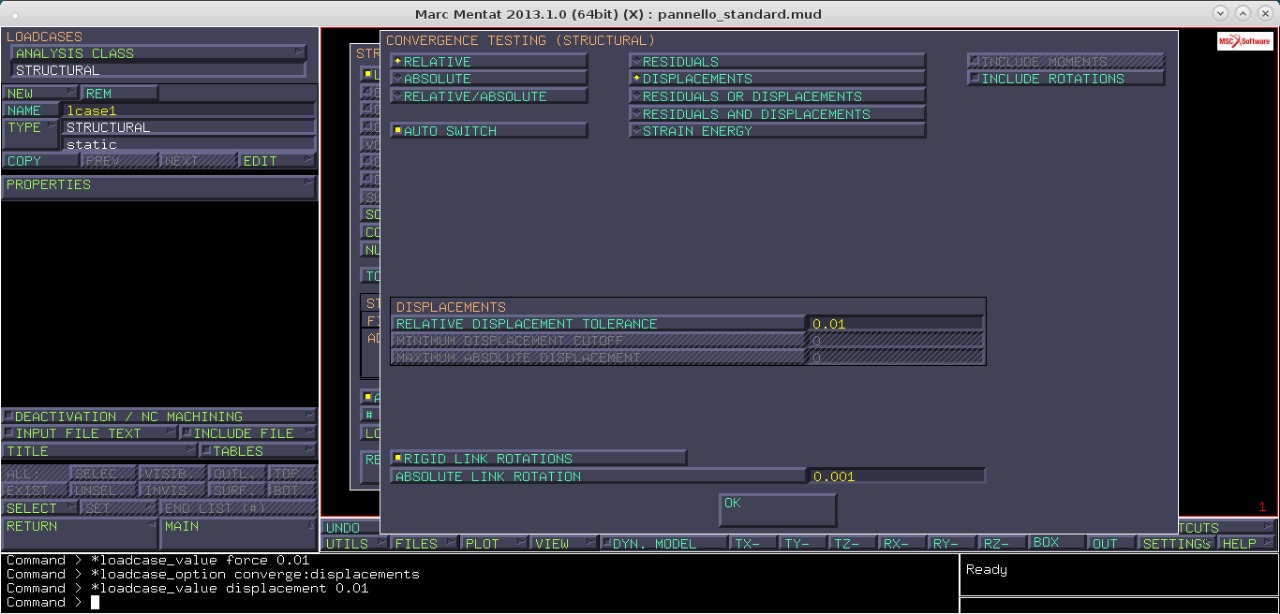 Come si vede dalla figura dobbiamo selezionare: RELATIVE ; DISPLACEMENT  RELATIVE DIPLACEMENT TOLLERANCE  0.01.Tornando nel menù proprietà del loadcase, ci assicuriamo che il “Total Loadcase Time” sia 1 e portiamo gli steps da 50 a 1 dato che il nostro sistema è lineare.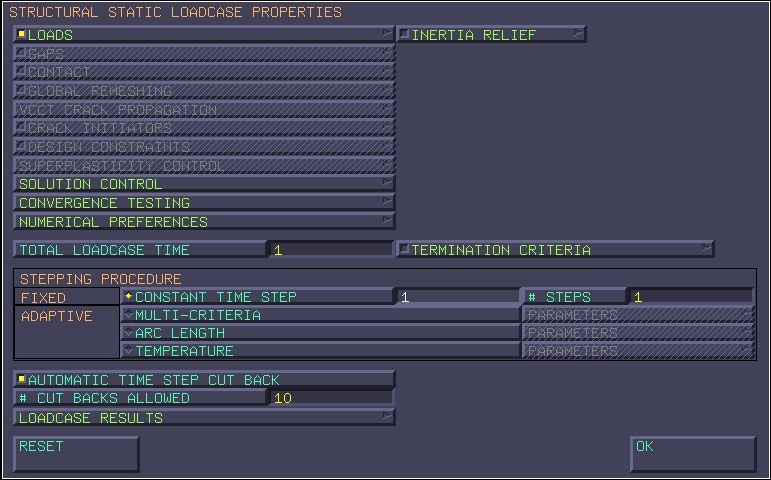 Finito ciò possiamo preparare il Job.Torniamo nel MAIN MENU  JOB  NEW  STRUCTURAL  PROPERTIES: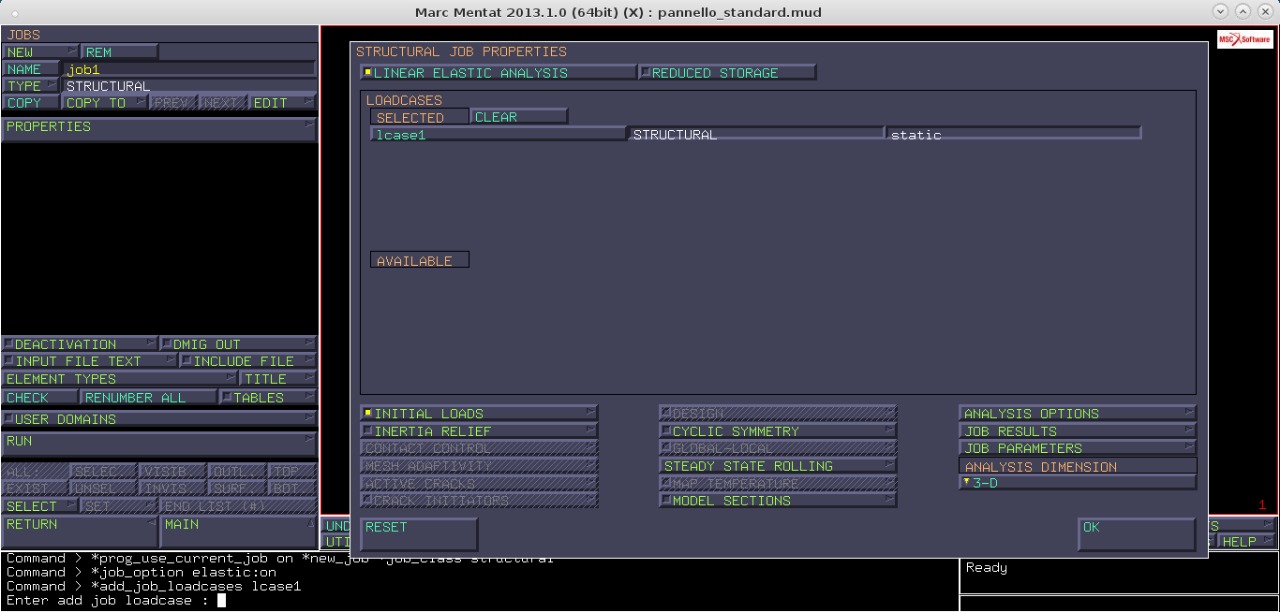 Come si vede dalla figura abbiamo attivato LINEAR ELASTI ANALYSIS ed abbiamo cliccato su LCASE1 (precedentemente sotto la voce AVAILABLE) per attivarlo.Ora andiamo nel Menu INITIAL LOADS Deselezioniamo spost_z perché non fa parte delle condizioni iniziali.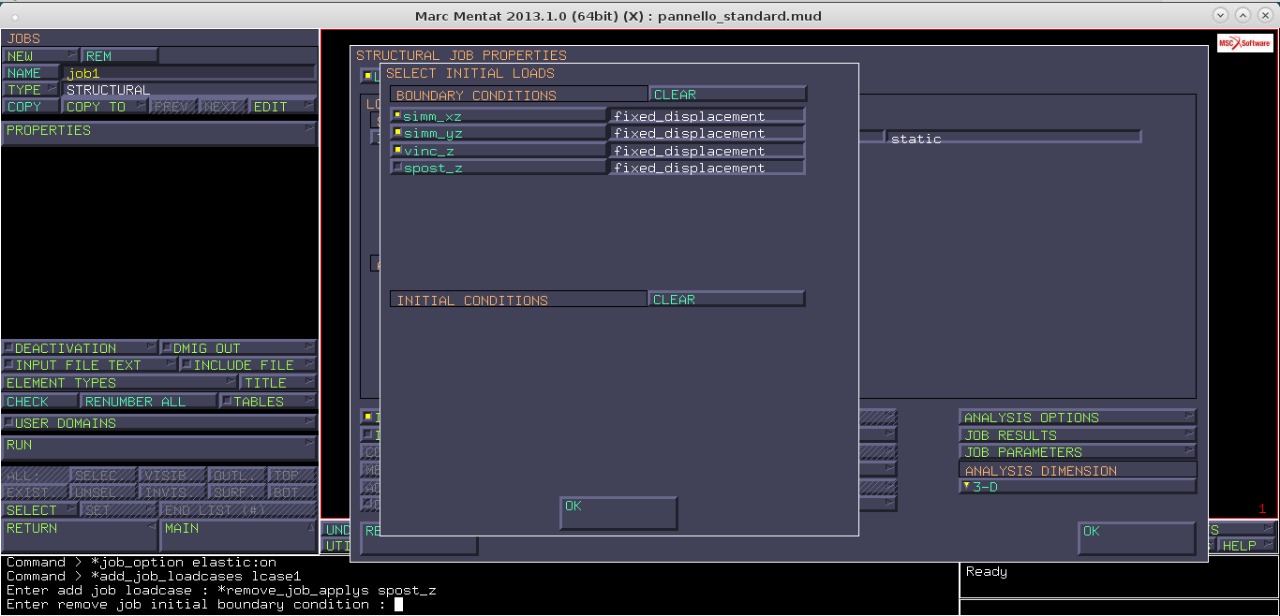 Dopo aver premuto OK, ci spostiamo nel menu  JOB RESULTS  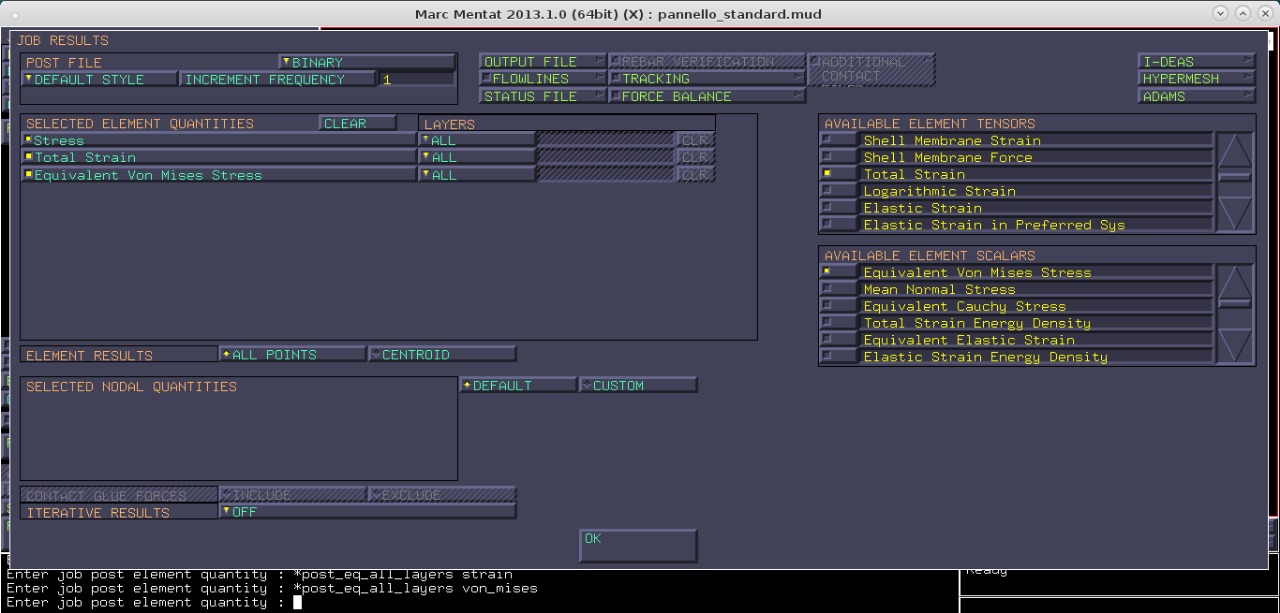 Dai menu a tendina laterali seleziono le voci come in figura e spostiamo i layers da DEFOULT  ALL.Una volta dato l’OK ed essere tornati al menù Jobs, seleziono  ELEMENT TYPE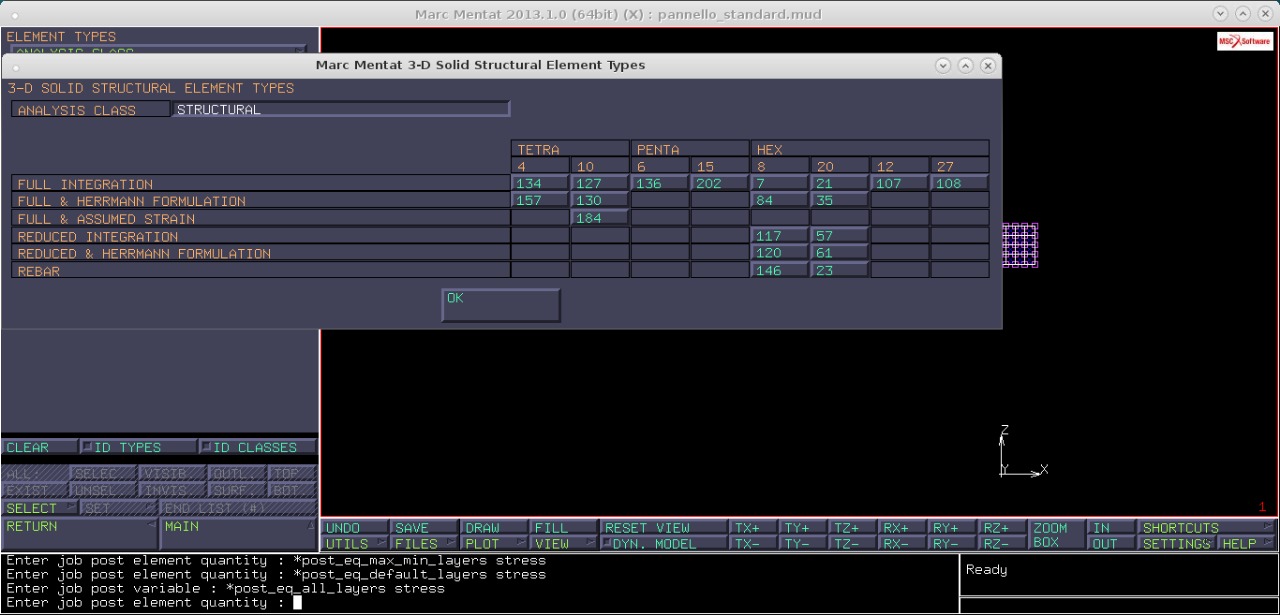 Selezioniamo dalla tabella l’elemento 7 (perché l’incrocio fra full integration/ Hex 8).Dopo aver dato L’OK ed essere tornati al Menu, applichiamo questa proprietà al core, quindi:  ELEMENT TYPESSETCORE.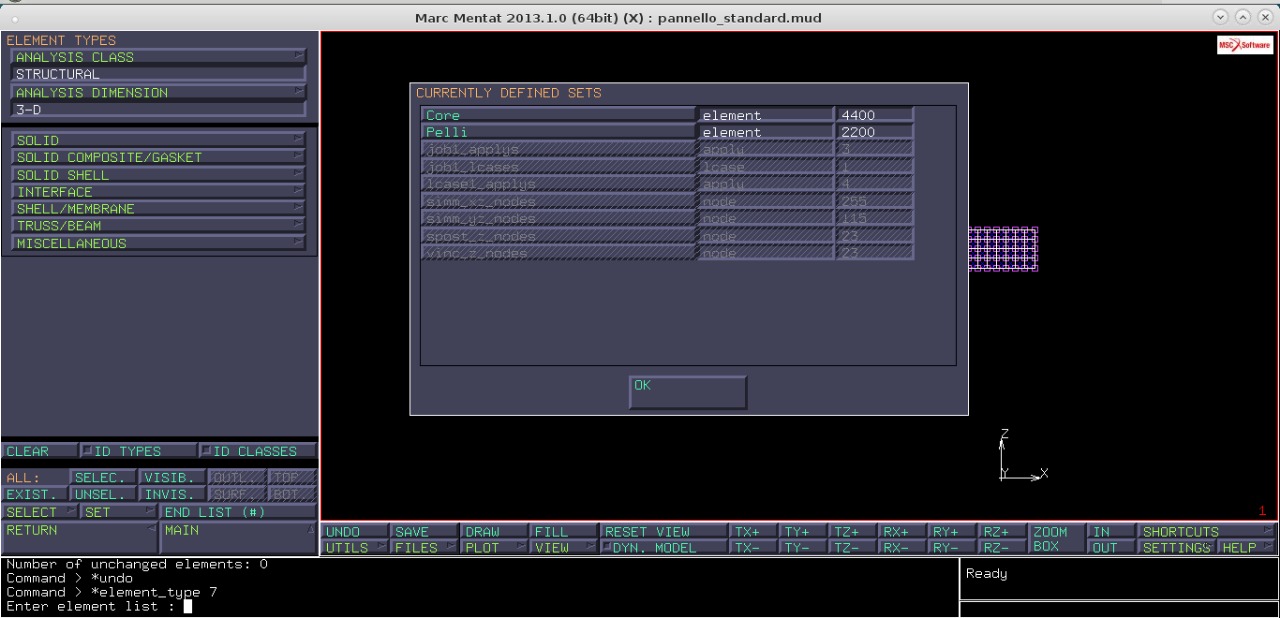 Dal menu ELEMENT TYPESSHELL/MEMBRANE elemento 75 ( incrocio fra think shell / quad 4).Come prima apriamo il menu set e selezioniamo questa volta lo applichiamo alle pelli:Usciamo dal Menu ELEMENT TYPES e tornati sul menu JOBSCHECK se non ci sono errori possiamo procedere con  RUNSUBMIT :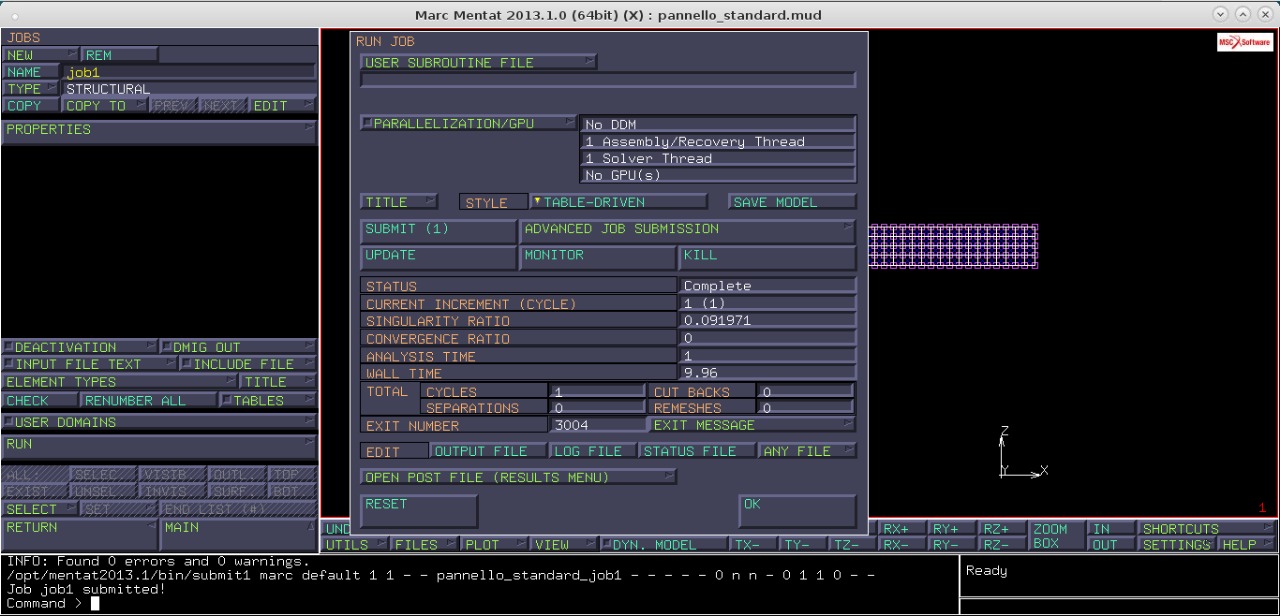 Se come in figura abbiamo ottenuto EXIT NUMBER 3004vuol dire che non ci sono labilità e la simulazione è andata a buon fine. Possiamo passare ora all’analisi del foglio dei risultati.OPEN POST FILE (RESULTS MENU)Per passare dalla configurazione iniziale a quella deformataSCAN INCREMENTO 1 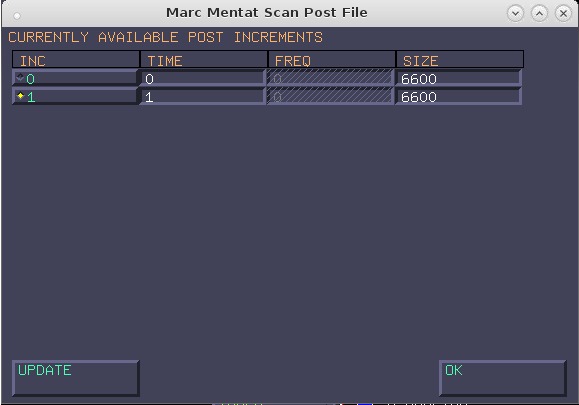 Dopo aver dato l’OK per avere un’idea chiara e definita, selezioniamoSTYLE DEFORMED &ORIGINAL in modo da avere nella figura sia la configurazione iniziale che la deformata.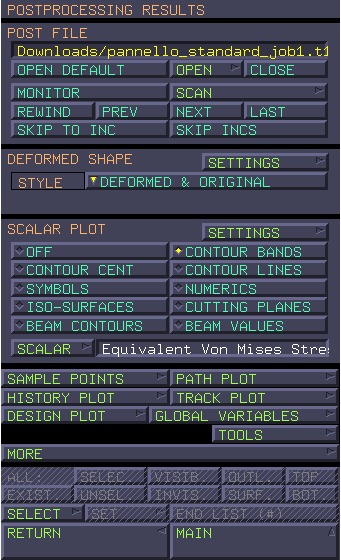 Inoltre nel menu di scelta SCALAR PLOT CONTOUR BANDS per vedere i risultati attraverso le fasce cromatiche.Un risultato interessante si può vedere da  SCALAR  EQUIVALENT VON MIESES STRESS 1 E successivamenteSCALAR  EQUIVALENT VON MIESES STRESS 2  e confrontiamo le due figure: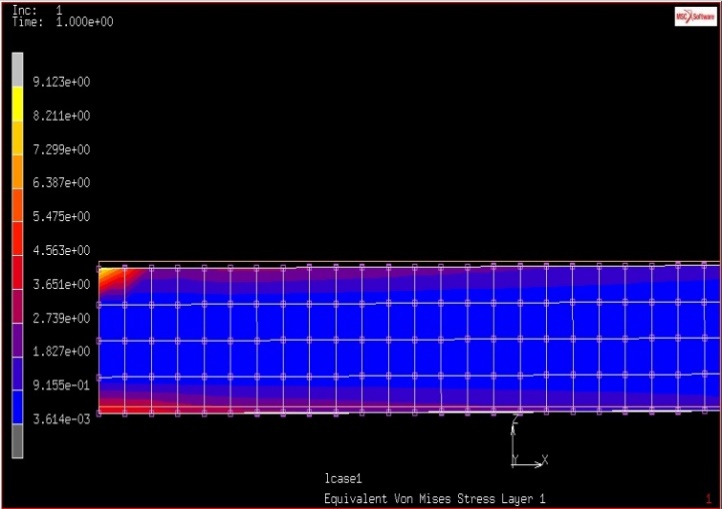 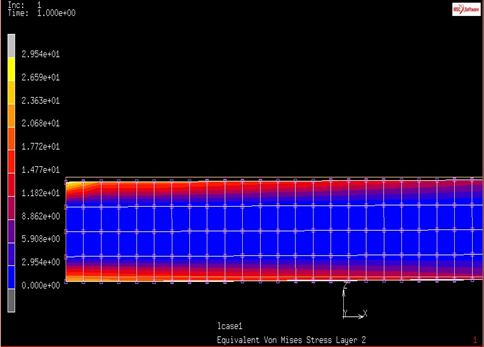 sul layer 1 l’equivalent von mieses stress massimo è all’incirca 9, mentre sul layer 2 lo stesso parametro ci restituisce un valore di all’incirca 30 questo perché quest’ultimo per il modo in cui sono orientate le fibre (ricordiamo che il core è unidirezionale) prende più carico.Dal menu POSTPROCESSING RESULTS  HISTORY PLOT e comparirà la seguente schermata: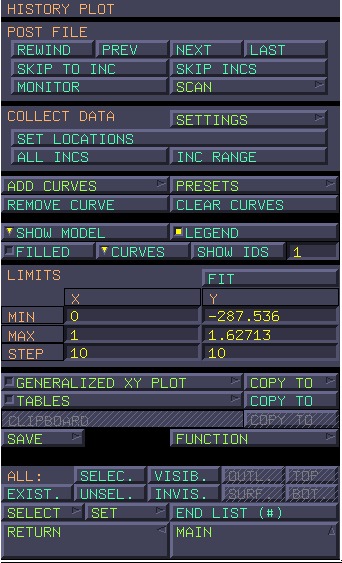 A questo punto premiamo SET LOCATION e seleziono tutti i nodi con la selezione manuale indicati in figura e premo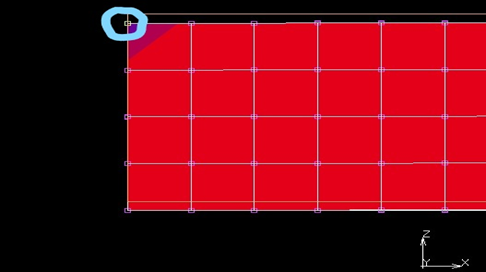 END LIST#.Una volta fatto ciò sempre nel menu HISTORY PLOTALL INCS ADD CURVES e si aprirà la seguente schermata: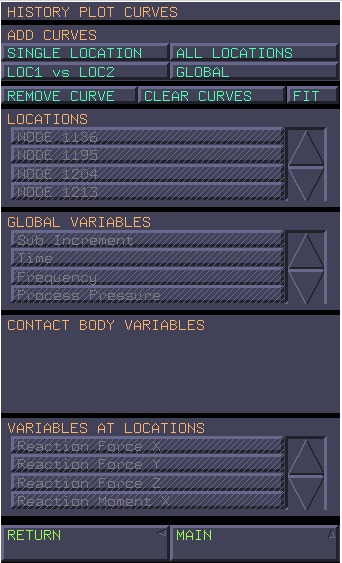 Da questo menu premiamo su ALL LOCATION:Si sbloccheranno i menu GLOBAL VARIABLES    [TIMES + VARIABLES AT LOCATION ]  REACTION FORCE Z.A questo punto premo su FIT e torno al menu HISTORY PLOT  FUNCTION 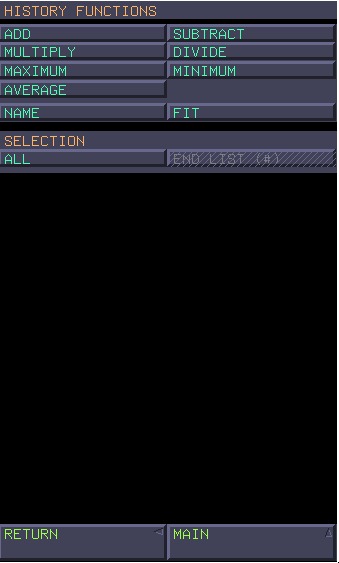 A questo punto premiamo ADD  ALL  END LIST  FIT.Ed ottengo il grafico che ci dà le reazioni su Z e quindi il nostro K (incognita del problema)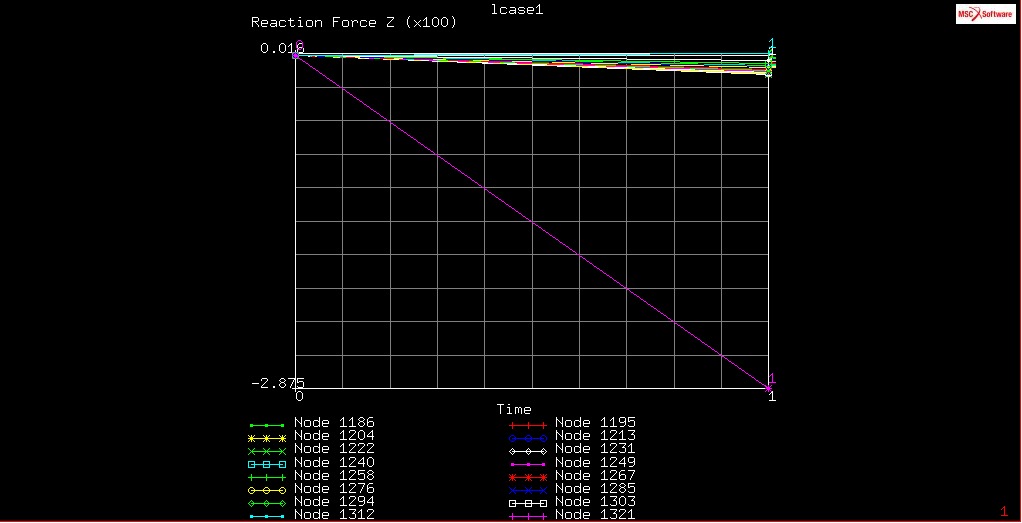 Come si evince dalla figura il valore cercato è -287,5, ricordando che ho lavorato, sfruttando le simmetrie, su un quarto del pannello, devo moltiplicare il valore trovato per 4 .Pertanto K=1150.CALCOLO RIGIDEZZA DI UNA TRAVE TUBOLARE CAVA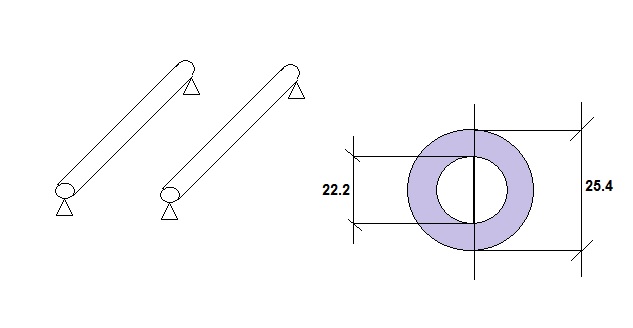 Facciamo ora la prova di flessione su due tubi paralleli di acciaio, caricati in mezzeria per vedere l’equivalenza con la piastra.Lo spostamento imposto dalla formula SAE è di 12.7 mm ed il carico è applicato nella mezzeria. Prendendo un solo tubo, notiamo una doppia simmetria, questo mi permette di modellare solo ¼ del tubo. Come spessore consideriamo uno spessore medio  .Procediamo con la mesciatura del modello, una volta aperto un nuovo file, premere su MESH GENERATIONNODES ADD ed aggiungere le coordinate: 0, 11.9, 0.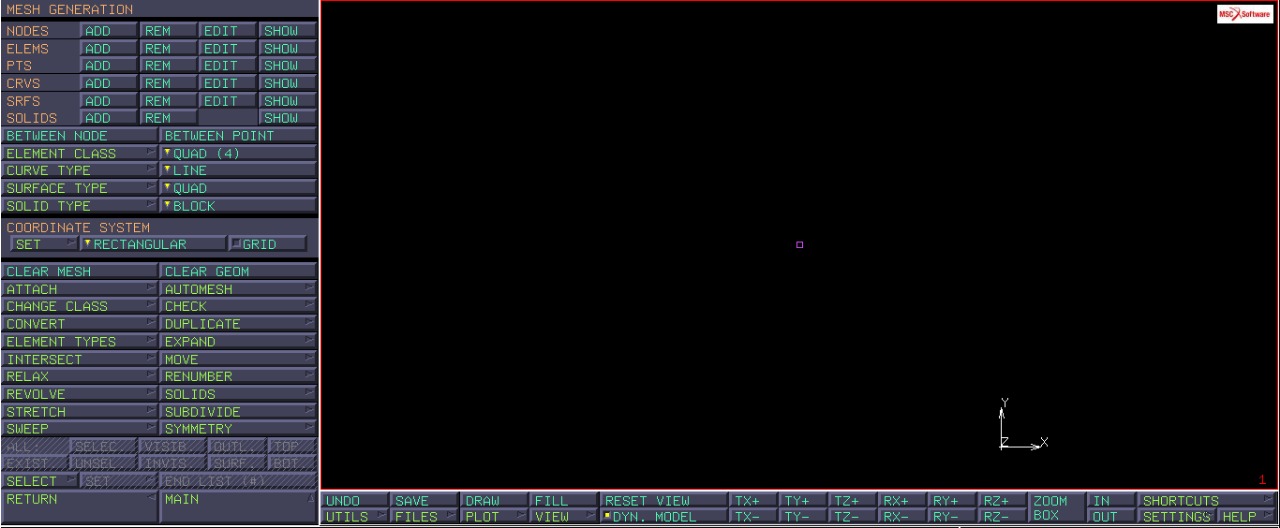 Sempre nel menu MESH GENERATIONEXPANDROTATION =180/16; 0 ; 0 .REPETITION = 16 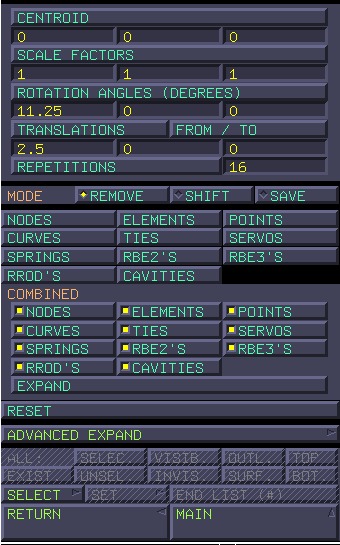 Sempre da questa schermata premiamoNODES PREMERE SULL’UNICO NODO  END LIST,una volta fatto ciò premere sul tasto RESET, per resettare le voci del menu e procediamo con l’estrusione, quindi, usando il comando EXPAND  TRASLATION = 2.5; 0; 0 .REPETITION = 100  ELEMENT  ALL VISIBLE. 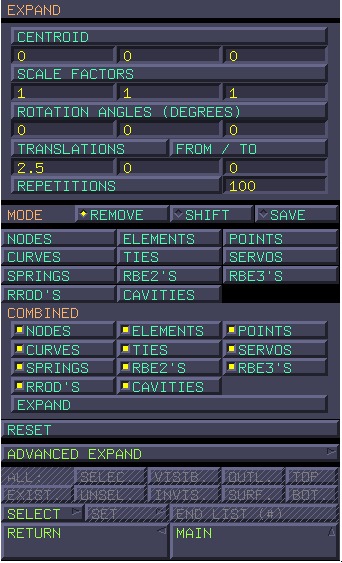 Otteniamo questo risultato: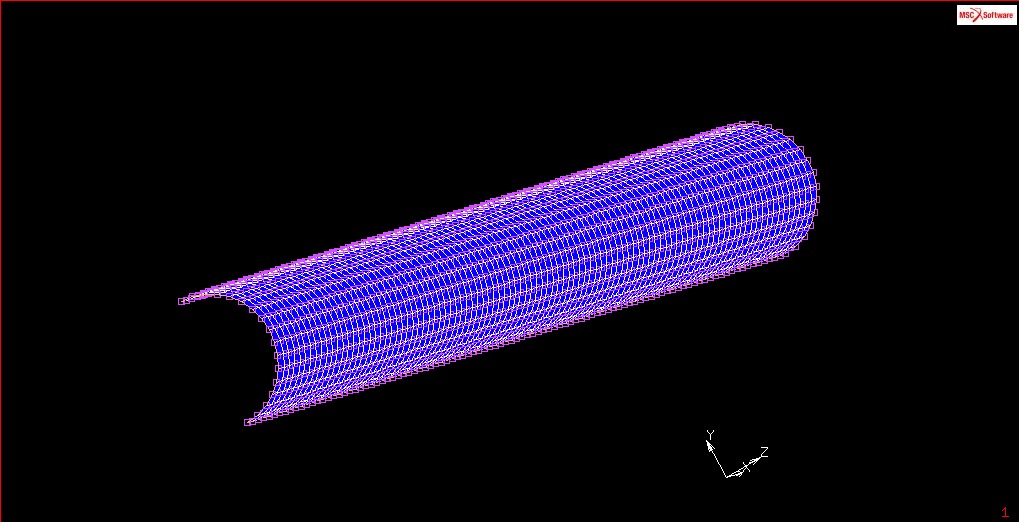 Torniamo alMAIN MENU  GEOMETRIC PROPRIETIS  NEW STRUCTURAL 3D SHELL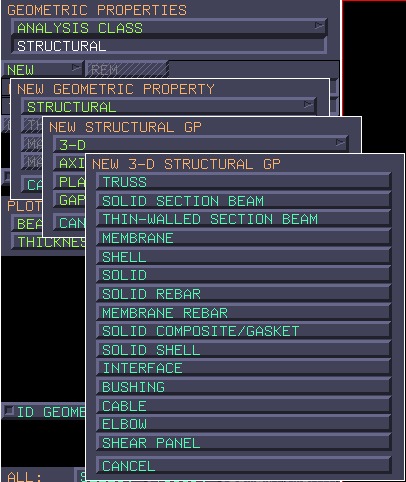 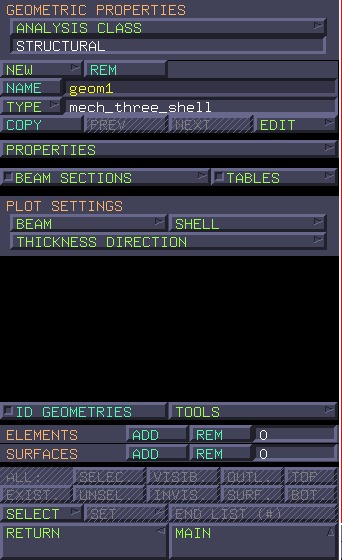 Da questo menu premiamo su PROPERTIES  THIKNESS = 1.6 come in fugura: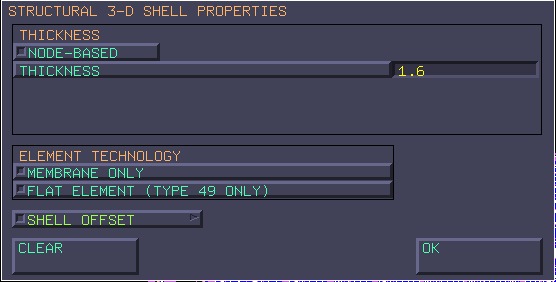 Dopo aver premuto ok, alla voce element cliccare su ADDALL EXIST. A questo punto torno al MAIN MENU per dare le proprietà al materiare, questa volta consideriamo anche le proprietà plastiche dello stesso quindi il diagramma - non è lineare.  Una volta premuto su MATIRIAL PROPERTIES attivare l’omonima casellaNEWSTANDARDSTRUCTURAL ed impostare i parametri come in figura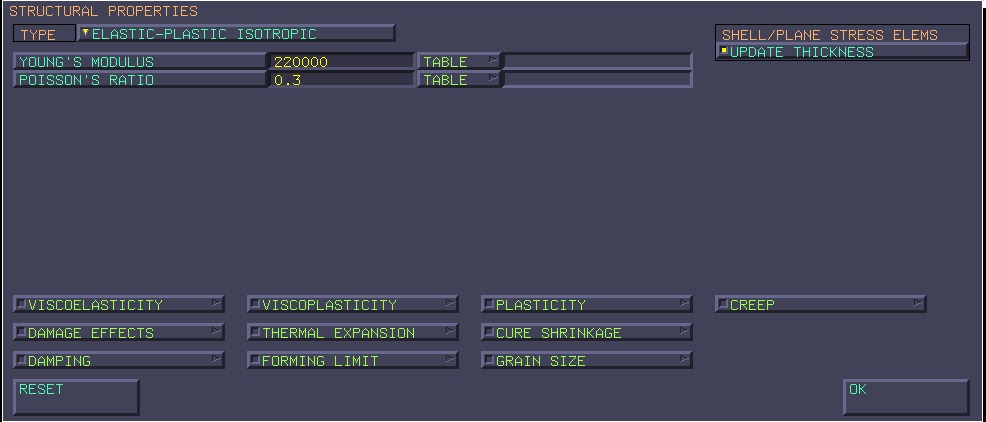 Facendo questo abbiamo impostato il tatto lineare della curva -, in quanto questo tratto è determinato una volta noto il modulo di young, ora dobbiamo impostare il tratto plastico, per fare ciò scarichiamo il documento sigma_epsilon.txt da questo link: 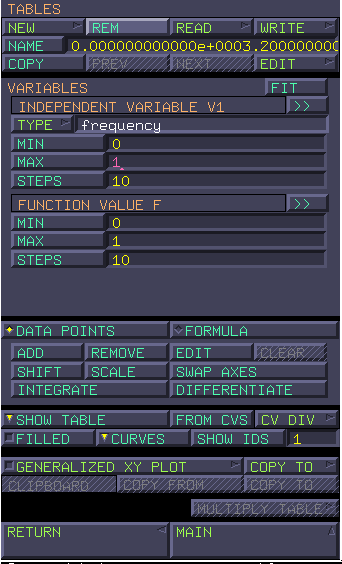 https://cdm.ing.unimo.it/files/index.php?dir=progetto_del_telaio/2017                                                                     questo documento contiene una tabella che ci permette di descrivere il tratto non lineare della curva σ-ε. Dal menu MATIRIAL PROPERTIESTABLESREAD RAW e poi caricare sigma_epsilon.txt ed una volta premuto ok cambiare la variabile indipendente cliccando su TYPEINDIPENETN VARIABLE v1 e passare daFREQUENCYEQ_PLASTIC_STRAIN, premere ok e tornare a MATIRIAL PROPERTIES.Dal menu MATIRIAL PROPERTIESSTRUCTURALPLASTICITYqui impostare  YIELD STRESS = 1, in quanto, questo è il valore che verrà moltiplicato con la funzione della nostra table, fatto ciò carichiamo la table creata prima, cliccando sulla voce TABLE.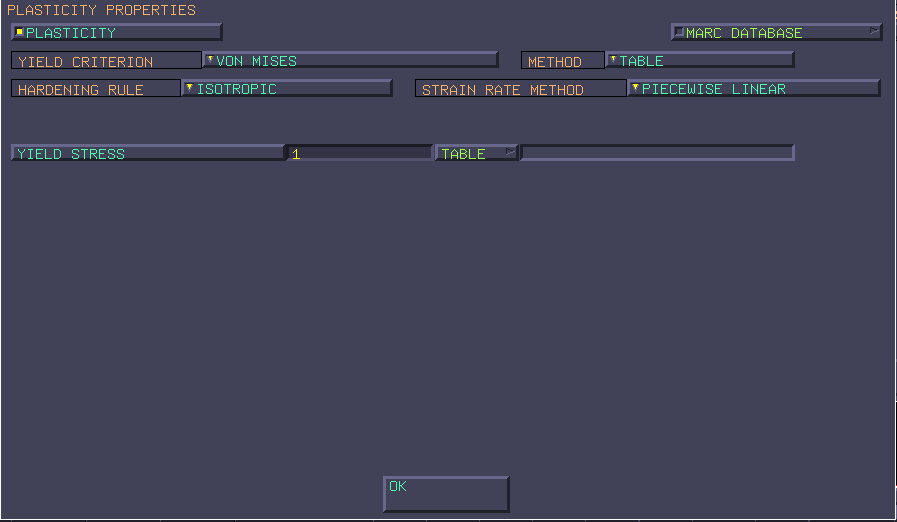 Tornati nuovamente al MATIRIAL PROPERTIES SHOW TABLESHOW MODELper tornare a vede il modello sul nostro display fatto ciò aggiungiamo questa proprietà del materiale a tutti gli elementi quindi ELEMENTADDALLEXIST.Col comando expand fatto precedentemente abbiamo potuto replicare qualche nodo, quindi, per eliminare questa condizione andiamo dal MAIN MENUMESH GENERATIONSWEEP TOLLERANCE= 0.0001 quindi premere ALLEXIST.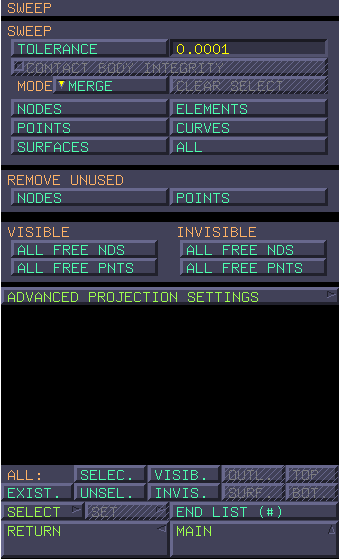 Iniziamo ad impostare le boundary condictions, quindi ,MAINMANU  BOUNDARY CONDICTION NEW STRUCTURAL  FIXED DISPLECEMENT la prima che impostiamo è quella che riguarda la simmetria sul piano yz quindi impostiamo come name: simm_yze a properties i parametri come in figura: 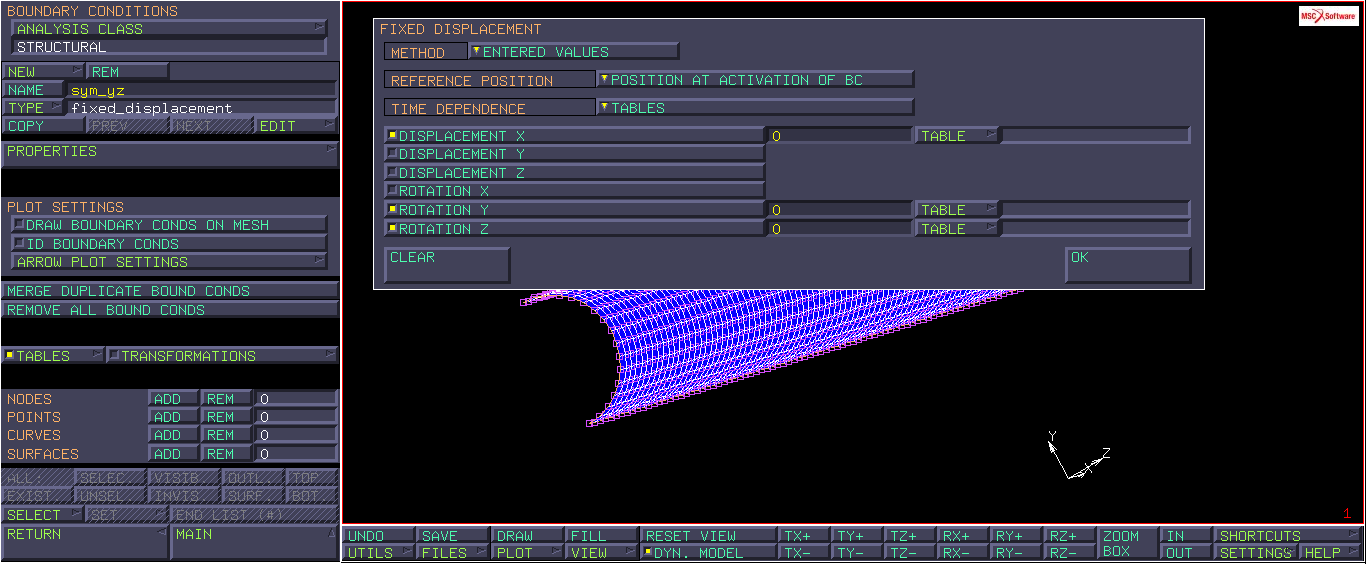 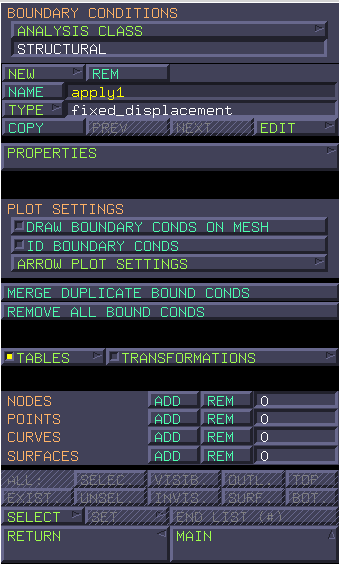 Quindi a questo punto aggiungiamo i nodi a cui interessa questa boundary condiction, NODESADD e selezioniamo i nodi come in figura:jjjiij jj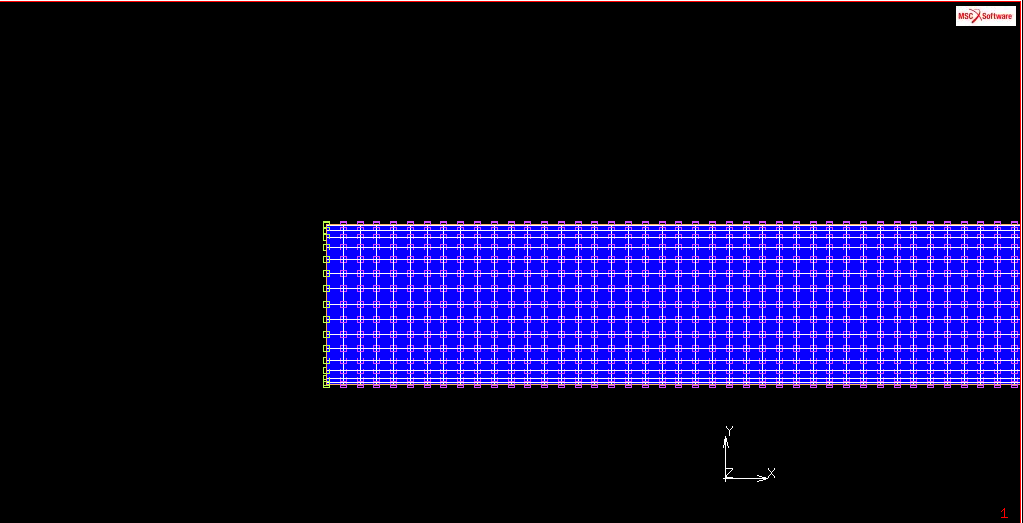 Creiamo adesso una nuova boundary condiction, quindi, NEWSTRUCTURALFIXED DISPLECEMENT questa riguarderà la simmetria xy, quindi name: simm_xy e le properties come in figura: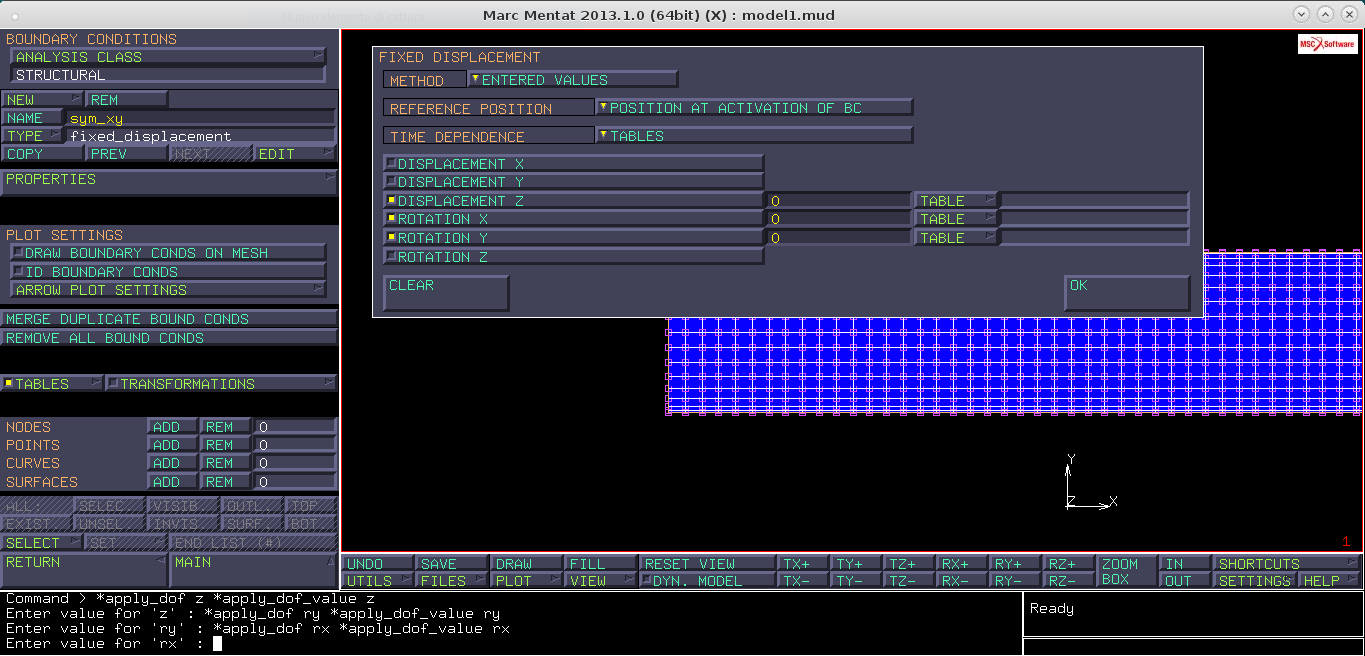 NODESADD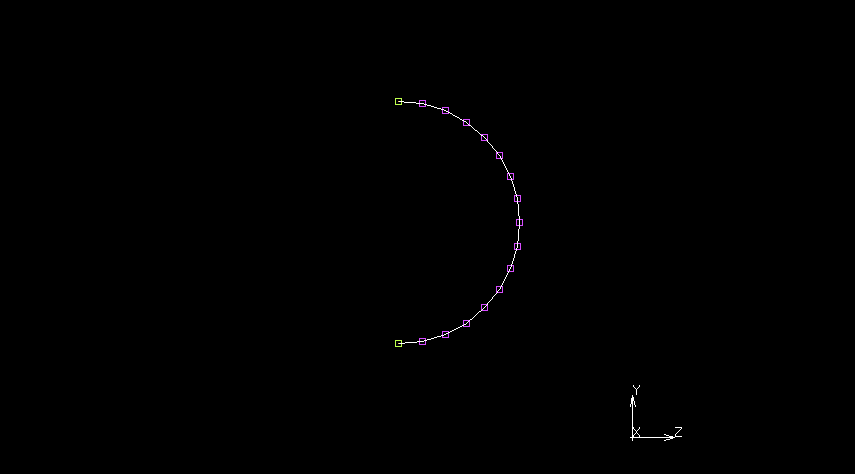 Devo risultare 202 nodi, se ciò non accade provare a ripetere l’operazione diminuendo lo zoom.Ora dobbiamo inserire il vincolo che è posizionato a una distanza di 225 nel nostro caso è l’undicesimo nodo partendo da destra, per controllare, nel menu SHORTCUTSDISTRANCE e selezionare i due nodi tra i quali si vuole controllare le distanze.Per posizionare il vincolo BAUDARY CONDICTION NEW STRUCTURAL FIXED DISPLECEMENT, lo chiamiamo vinc_y e inseriamo i parametri come in figura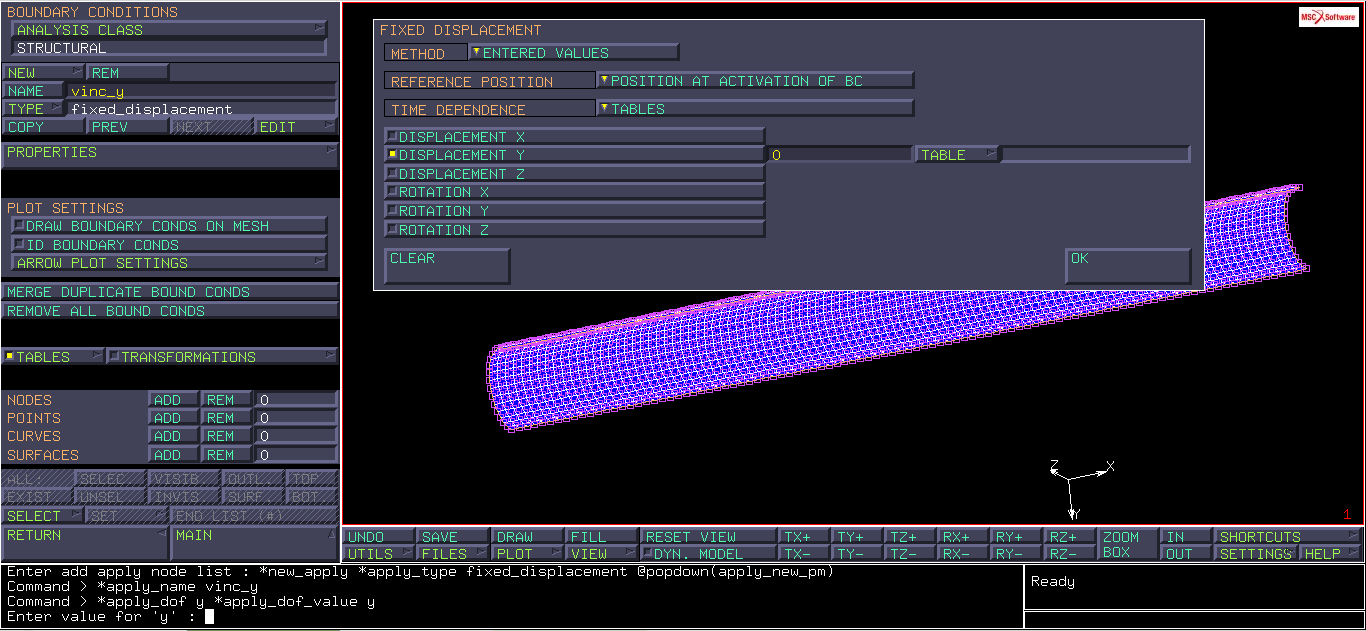 Applichiamo questa boudary condiction al nodo che si trova alla distanza 225, quindi, NODESADD e selezioniamo l’undicesimo nodo da destra.Come da regolamento dobbiamo ora imporre uno spostamento in mezzeria di -12.7, quindi, come al solito, BAUDARY CONDICTION NEW STRUCTURAL FIXED DISPLECEMENT, lo chiamiamo spost_y e inseriamo le proprietà come in figura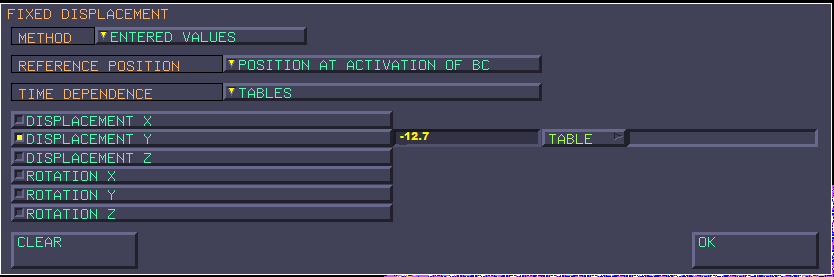 dobbiamo considerare che la struttura viene caricata gradualmente per fare ciò dal menu TABLESNEW1 INDIPENDENT VARIABLE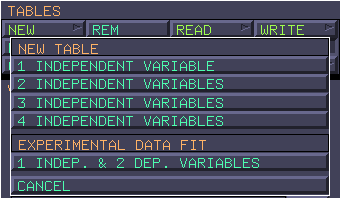 Lo chiamiamo table_spost, poi impostiamo come independent variables types scelgo: TIME.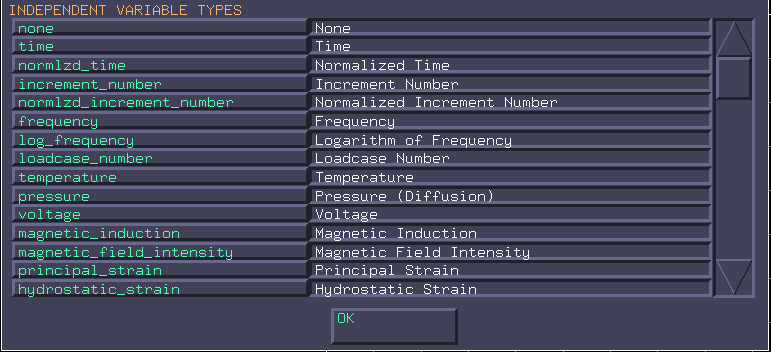 Una volta premuto ok, selezionare FORMULA: V1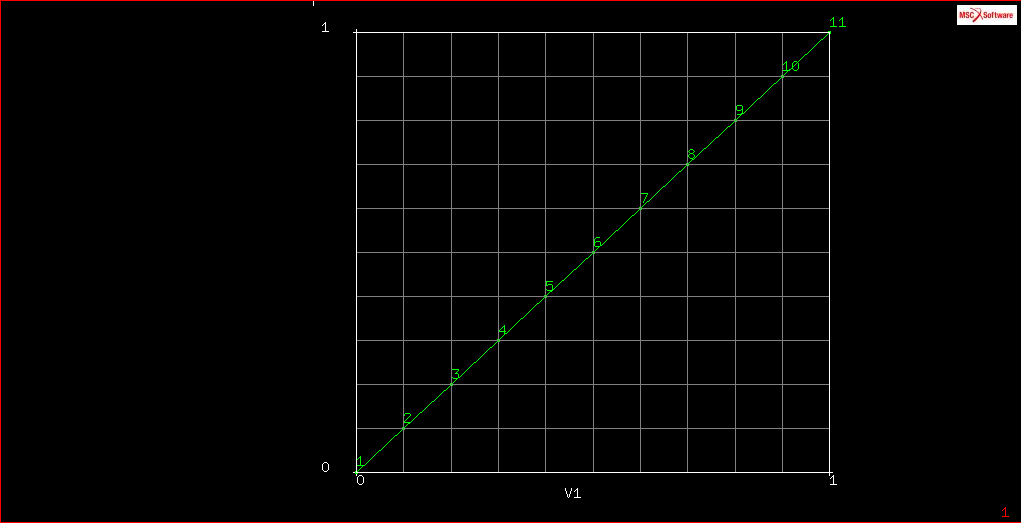 poi una volta tornati alla boudary condiction: spost_y, andare a PROPERTIES e alla voce table scegliamo la tabella appena creata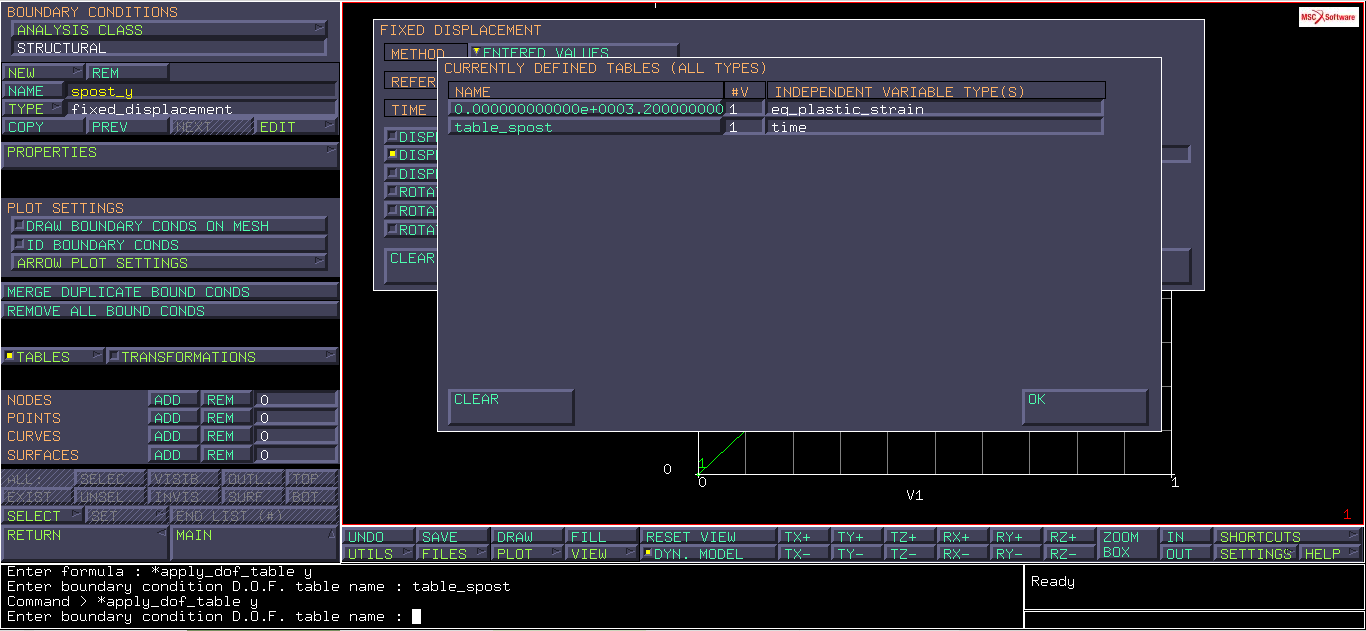 Ora per visualizzare il modello, TABLESSHOW MODEL, fatto ciò associamo un nodo a questa baundary condiction, quindi, NODESADD e selezioniamo il nodo in alto a sinistra, come in figura.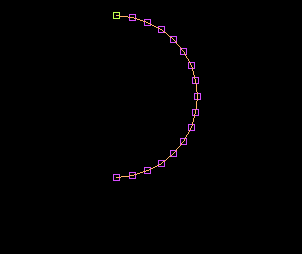 